Informácie o nakladaní s použitými batériami a akumulátormi V našom každodennom živote sa často dostáváme do kontaktu s ťažko rozložiteľným odpadom a to v podobe batérií a akumulátorov. Batérie a akumulátory nepatria do komunálneho odpadu a sú označené symbolom.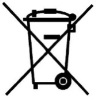 Batérie a akumulátory sú ťažko rozložiteľný odpad.Je dôležité použité batérie a akumulátory odkladať do nádob k tomu určených tzv. RECYKLOBOXOV, ktoré sú rozmiestnené v predajniach, na zberných dvoroch a ďalších miestach na území našej obce / mesta a na celom území Slovenska.Náklady na triedený zber vyhradeného prúdu odpadu batérie a akumulátory zabezpečuje výrobca a znáša náklady s tým spojené. Náklady na triedený zber nie sú súčasťou miestneho poplatku za komunálny odpad, okrem nákladov spôsobených nedôsledným triedením podľa § 81 ods. 10 zákona 79/2015.Spoločnosti INSA, s.r.o. a MACHTRADE s.r.o. v spolupráci s partnerskými  spoločnosťami pôsobiacimi  na slovenskom trhu niekoľko desiatok rokov zabezpečujú zber, dopravu, spracovanie a recykláciu batérií a akumulátorov. Vysoká technologická a odborná úroveň spoločností je garanciou reálnej komplexnej recyklácie použitých batérií a akumulátorov.V triedení a recyklácii sú významnými globálnymi hráčmi v oblasti spracovania nebezpečných odpadov.Odovzdaním použitých batérií a akumulátorov zamedzíte úniku nebezpečných   látok do prírody a prispejete svojím dielom k ochrane životného prostredia. 